Für ein aktives Vereinsleben und unsere nächsten Projekte benötigt der Förderverein aktive und passive Hilfe. Du kannst uns und den Kindern helfen, wenn du Mitglied im Förderverein wirst oder dem Förderverein eine Spende zukommen lässt.Wenn wir Sie überzeugt haben,  freuen wir uns, Sie als Mitglied im Förderverein begrüßen zu dürfen. Füllen Sie einfach die Beitrittserklärung aus und geben Sie diese im Kindergarten ab.BEITRITTSERKLÄRUNG zum Förderverein KuhHüpfer e.V.Ich möchte im Förderverein KuhHüpfer e.V. Mitglied werden und erteile dem Verein hiermit widerruflich die Einzugsermächtigung meines Jahresbeitrages.Name:		___________________________________________________Straße:		___________________________________________________Ort:		___________________________________________________Geburtsdatum:	___ . ___ . ______	Email: ____________________________________________________IBAN:		___________________________________________________BIC:		___________________________________________________Kreditinstitut:	___________________________________________________Unterschrift des Kontoinhabers:		_______________________________Information: Der Förderverein Kuhhüpfer e.V. ist mit Freistellungsbescheid vom 23.06.2021 anerkannt gemeinnützig. Die Mitgliedsbeiträge gelten als Spende und sind bei der persönlichen Steuererklärung als abzugsfähig anzuerkennen.□  Einzelmitgliedschaft mindestens 6,- Euro pro Jahr. Freiwilliger Jahresbeitrag:		_______€□  Familienmitgliedschaft mindestens 10,- Euro pro Jahr. Freiwilliger Jahresbeitrag:	_______€□  Bitte begrenzen Sie die Mitgliedschaft auf die Kindergartenzeit des Kindes, die mit dem 
     Kindergartenjahr ______ endet.□ Ich möchte dem Förderverein ________€  spenden und ermächtige hiermit den Förderverein   
   Kuhhüpfer einmalig, den genannten Betrag von meinem o. g. Konto abzubuchen.
Vielen Dank für Ihre Unterstützung!Förderverein des KindergartensKuhbuschundHaus Hederhüpfer„K u h H ü p f e r    e.V.“Vereinsregister 2095 beim Amtsgericht Paderborn
Steuernummer 339/5791/1611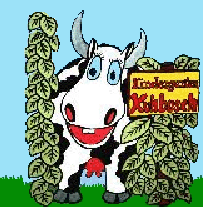 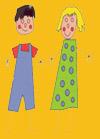 Vorsitzender/ PostadresseJonas BeineLindenweg 2833154 SalzkottenTel.: 05258/5060573Mobil: 0176/84349422Mail: jonas.beine@web.de